ZAVIČAJI U REPUBLICI HRVATSKOJPONOVIT ĆEMO HRVATSKE ZAVIČAJE.IMAMO IH 4NIZINSKI ZAVIČAJBREŽULJKASTI ZAVIČAJGORSKI ZAVIČAJPRIMORSKI ZAVIČAJMI ŽIVIMO U NIZINSKOME ZAVIČAJU. ZOVE SE TAKO JER IMA PUNO NIZINA (POLJA, NJIVA).BREŽULJKASTI ZAVIČAJ IMA BREŽULJAKE I DOLINE.PRIMORSKI ZAVIČAJ JE ZAVIČAJ KOJI SE NALAZI UZ JADRANSKO MORE.GORSKI (PLANINSKI ZAVIČAJ) JE TAKO NAZVAN JER IMA PUNO PLANINA I GORA (VISOKIH UZVISINA).POGLEDAJTE ZEMLJOPISNU KARTU REPUBLIKE HRVATSKE.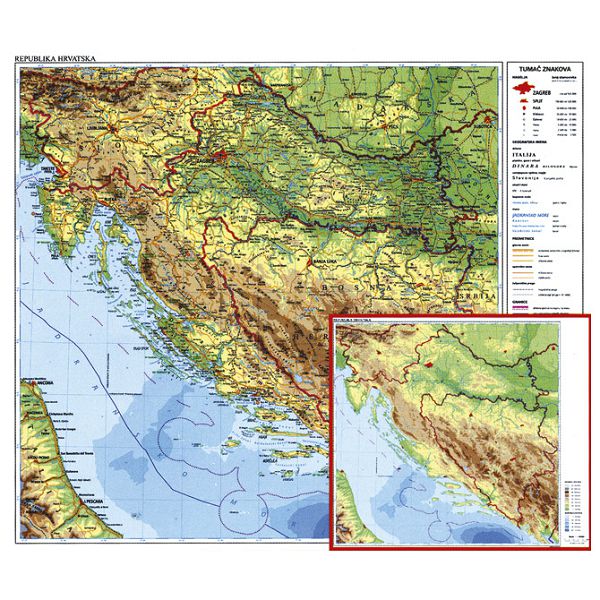 NIZINSKI ZAVIČAJ OZNAČEN JE ZELENOM BOJOM, BREŽULJKSTI SVIJETLO SMEĐOM (ŽUTOM), GORSKI TAMNOSMEĐOM, A PRIMORSKI ZAVIČAJ SE NALAZI CIJELOM DULJINOM KOJA JE UZ MORE.POGLEDAJTE SADA OVAJ ZANIMLJIVI VIDEO O HRVATSKIM ZAVIČAJIMA.https://www.youtube.com/watch?v=NhvBaw3QtGMNAKON ŠTO STE POGLEDALI VIDEO, U SVOJE BILJEŽNICE ZAPIŠITE SLJEDEĆE: ZAVIČAJI U REPUBLICI HRVATSKOJNIZINSKI ZAVIČAJBREŽULJKASTI ZAVIČAJGORSKI ZAVIČAJPRIMORSKI ZAVIČAJ